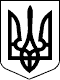 МІНІСТЕРСТВО ЗАХИСТУ ДОВКІЛЛЯ ТА ПРИРОДНИХ РЕСУРСІВ УКРАЇНИН А К А ЗПро затвердження змін до Інструкції про порядок та критерії взяття на державний облік об'єктів, які справляють або можуть справити шкідливий вплив на здоров'я людей і стан атмосферного повітря, видів та обсягів забруднюючих речовин, що викидаються в атмосферне повітряВідповідно до вимог статті 31 Закону України «Про охорону атмосферного повітря», пункту 8 Положення про Міністерство захисту довкілля та природних ресурсів України, затвердженого постановою Кабінету Міністрів України       від 25 червня 2020 року № 614, та з метою усунення порушень принципів державної регуляторної політики згідно із вимогами Закону України «Про засади державної регуляторної політики у сфері господарської діяльності»н а к а з у ю:1. Затвердити зміни до Інструкції про порядок та критерії взяття на державний облік об'єктів, які справляють або можуть справити шкідливий вплив на здоров'я людей і стан атмосферного повітря, видів та обсягів забруднюючих речовин, що викидаються в атмосферне повітря, затвердженої наказом Міністерства екології та природних ресурсів України від 10 травня 2002 року № 177, зареєстрованого в Міністерстві юстиції України 22 травня 2002 року за № 445/6733, що додаються.2. Департаменту дозвільно-ліцензійної діяльності та запобігання промисловому забрудненню (Вікторія КИРЕЄВА) забезпечити в установленому законодавством порядку подання цього наказу на державну реєстрацію до Міністерства юстиції України.3. Цей наказ набирає чинності з дня його офіційного опублікування.4. Контроль за виконанням цього наказу покласти на заступника Міністра КРАСНОЛУЦЬКОГО Олександра. Міністр									Руслан СТРІЛЕЦЬ________________ 20___ р.Київ   № ______________